Методические рекомендации по подготовке к ЕГЭ-2018 по биологии	Первая и очень распространенная ошибка абитуриентов, готовящихся к ЕГЭ по биологии, это не достаточное изучение школьных учебников. Выпускники редко говорят о школьных учебниках. Помните, что все задания ЕГЭ составляются строго с учетом школьной программы. Поэтому начинать подготовку нужно как раз со школьных учебников.	     Рисунки встречаются в каждом варианте ЕГЭ. Здесь опять поможет обычный школьный учебник, в котором, как правило, бывает много рисунков и таблиц. Чем чаще к ним обращаться, тем больше вероятность того, что рисунок из экзаменационной работы окажется знакомым и понятным. 	Часто от школьников приходиться слышать, что заданий по ботанике в ЕГЭ мало, поэтому не стоит тратить на нее время. Действительно, на «ботанические» вопросы приходится не больше 10-12% заданий, но они включены в части В и С. Будет обидно терять баллы на этих заданиях, поэтому не советую игнорировать этот раздел биологии.  Приложение 1 Задание 1Рассмотрите предложенную схему строения коры дерева. Запишите в ответе пропущенный термин, обозначенный на схеме знаком вопроса.                                Ответ: пробка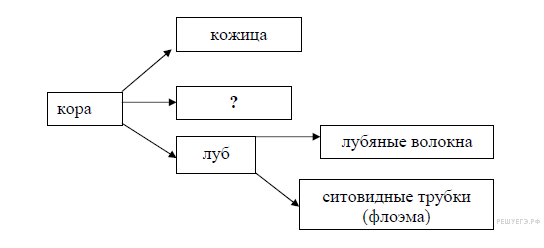 Задание 2  Выберите два верных ответа из пяти и запишите цифры, под которыми они указаны. Палеонтологи изучают 1) закономерности развития организмов2) распространение живых существ на Земле3) среду обитания организмов4) ископаемые останки организмов животных5) изучение окаменелых остатков пыльцы и спор древних растений            Ответ: 45Задание 3 Приспособлением растений к жизни в засушливых условиях служит1) наличие воскового налёта на листьях2) цветение до распускания листьев3) образование многочисленных устьиц на листьях4) способность накапливать воду в тканях5) ярусное расположение организмов6) глубоко уходящая в почву корневая система                                                                                                                        Ответ: 146Задание 4 Выберите три верных ответа из шести. Гриб в составе лишайника1) создает органические вещества из неорганических2) поглощает воду и минеральные соли3) расщепляет минеральные вещества 4) защищает водоросль от воздействия неблагоприятных факторов5) осуществляет связь лишайника с окружающей средой6) использует синтезируемые водорослью органические вещества                                                                                                                  Ответ: 246Задание 5 Установите правильную последовательность событий, происходящих при половом размножении цветковых растений. Запишите в таблицу соответствующую последовательность цифр.1) прорастание вегетативной клетки2) перенос пыльцы на рыльце пестика3) образование пыльцевой трубки4) образование зиготы и эндосперма5) проникновение спермиев в зародышевый мешок6) формирование семени                                                                                                     Ответ: 213546Пояснение. Так как задания подобного типа попадаются в каждом варианте ЕГЭ, советую использовать эти иллюстрации (смотри Приложение 2 «Жизненные циклы растений»).Нужно обратить внмание, что зарыш диплоидный (2n), а эндосперм триплоидный (3n). вспомнить, что образование микроспор из спорогенной ткани происходит мейозом, а уже вегетативная и генеративная клетки из микроспор образуются в результате митоза.Задание 6 На рисунке изображён медуллоза Ноэ — семенной папоротник — вымершее около 270 млн лет назад растение.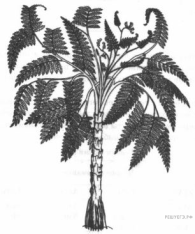  Используя фрагмент геохронологической таблицы, установите эру и период, в который вымирает данный организм, а также его возможного «близкого родственника» в современной флоре (ответ — на уровне отдела).Какие черты строения характеризуют растение медуллоза Ноэ как высшее семенное растение?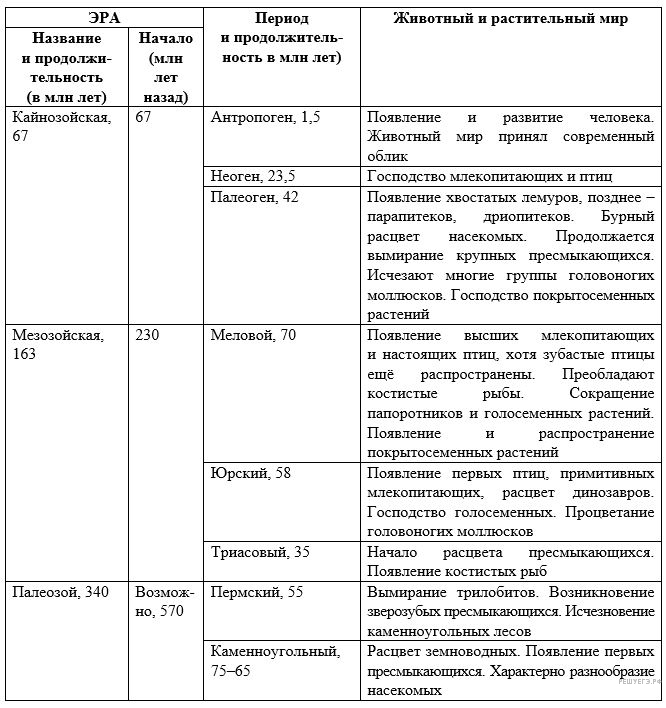 Пояснение.Воспользуемся таблицей, ВЫСЧИТАЕМ период, ориентируемся на указанную дату вымирания - 270 млн лет назад. Находим самую близкую дату - 230 млн лет назад - мезозой, здесь семенных папоротников уже нет, значит, вымерли в предыдущей эре - Палеозойская, к 230 +55 (Продолжительность Пермского периода) = 285 млн лет назадв четвертой колонке найдем исчезновение каменноугольных лесов, определяем по первой и третьей колонкам эру и период, когда вымирают семенные папоротники.Элементы ответа:1) Эра: ПалеозойскаяПериод: Пермский (Пермь)2) «Близких родственников» данного растения в современной флоре: отдел Голосеменные3) Признаки высших семенных растений:Тело расчленено на корень, стебель, листья и органы размножения. Размножение семенных папоротников происходило с помощью семян. Спорофит является доминирующим поколением; гаметофит крайне редуцирован. Существует точка зрения, согласно которой семенные папоротники не имели настоящего семени, хотя у них был семязачаток. В связи с этим их, а также современные саговниковые и гинкговые причисляли не к семенным, а к так называемым семязачатковым растениям. Задание 7 Найдите ошибки в приведенном тексте. Укажите предложения, в которых сделаны ошибки, и исправьте их. 1. У растений, как и у всех организмов, происходит обмен веществ. 2. Они дышат, питаются, растут и размножаются. 3. При дыхании они поглощают углекислый газ и выделяют кислород. 4. Растения растут только в первые годы жизни. 5. Наряду с растениями автотрофами, существуют гетеротрофы, это паразитические растения. 6. Все растения распространяются с помощью семян. Пояснение.Ошибки допущены в предложениях:1) 3 — при дыхании растения (как и все живые организмы) поглощают кислород и выделяют углекислый газ;2) 4 — растения растут в течение всей жизни;3) 6 — не все растения образуют семена (только Голосеменные и Покрытосеменные растения).Приложение 2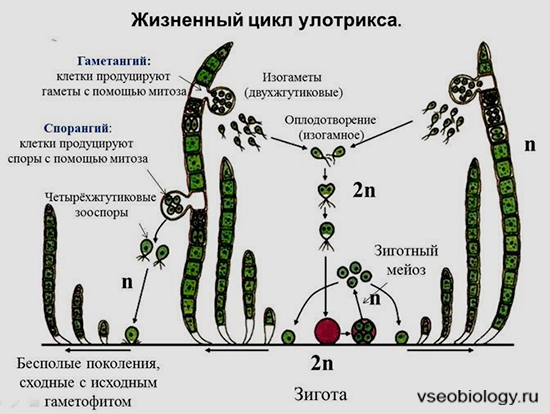 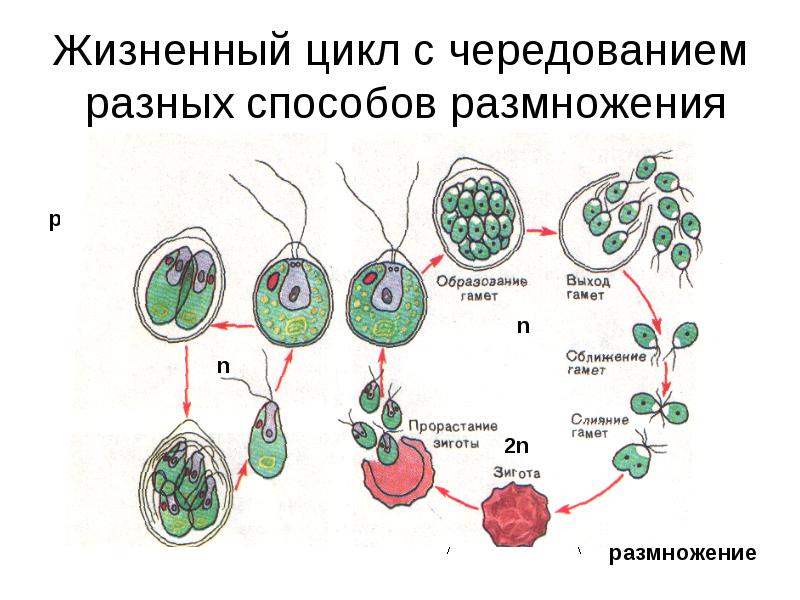 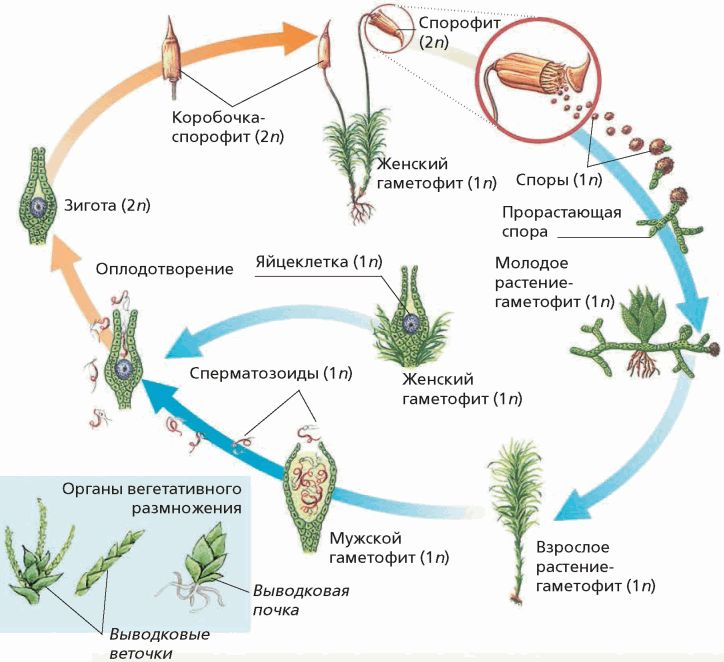 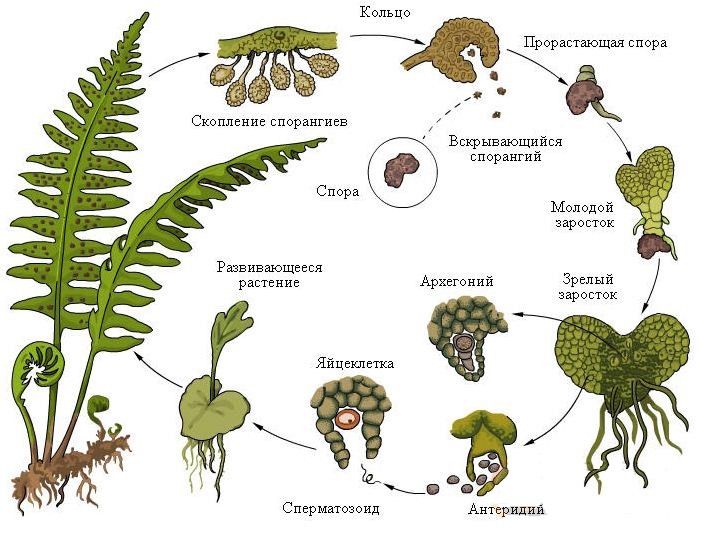 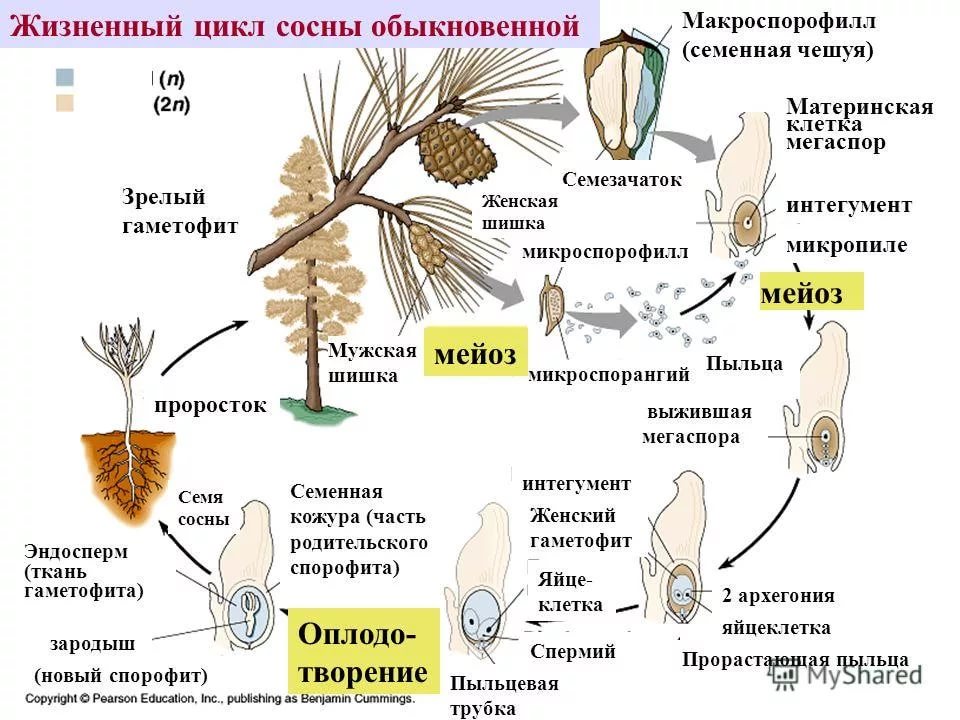 